The 10th International	Conference of Him Science Congress Association organized at Hotel Moonglade,	Banikhet Dalhousie was successfully concluded on 14th October 2023.The focused of this two days conference was on Role of Science and Technology In Sustainable Development. The conference was inaugurated by Mr. Pankaj Chowfla, a well renowned entrepreneur of District Chamba, H. P. In his inaugural address he highlighted the role of science and technology in the development of humankind.  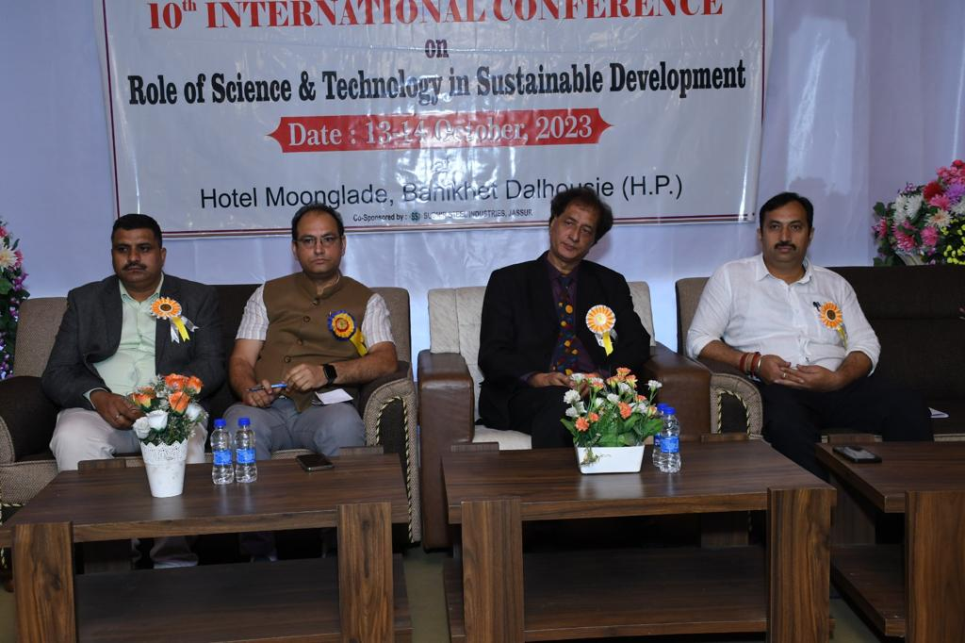 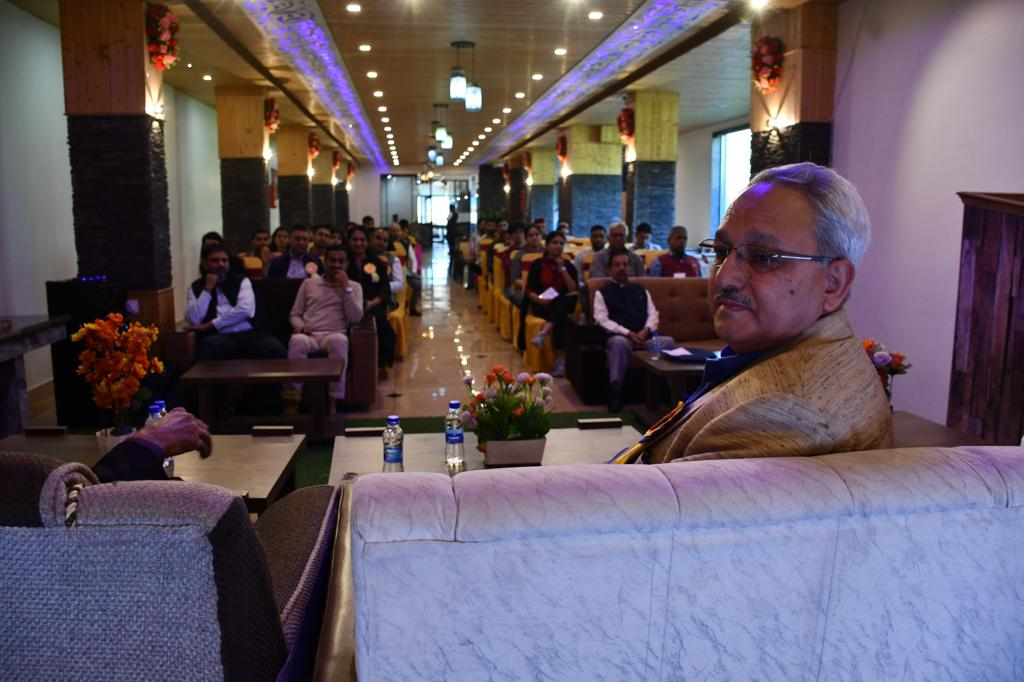 Professor Günther G. Scherer of  Paul Scherrer Institute, Switzerland, was the the keynote speaker at inaugural session. Dr. Bilal Ahmad Mir and Dr. Tariq Maqbool of University of Kashmir, were among the other invited speakers. The conference concluded on 14th October 2023 with the address by chief guest Prof. A. P. Vig, Chairman, Pollution Control Board Punjab. He motivated the researchers for clean environment and sustainable growth. 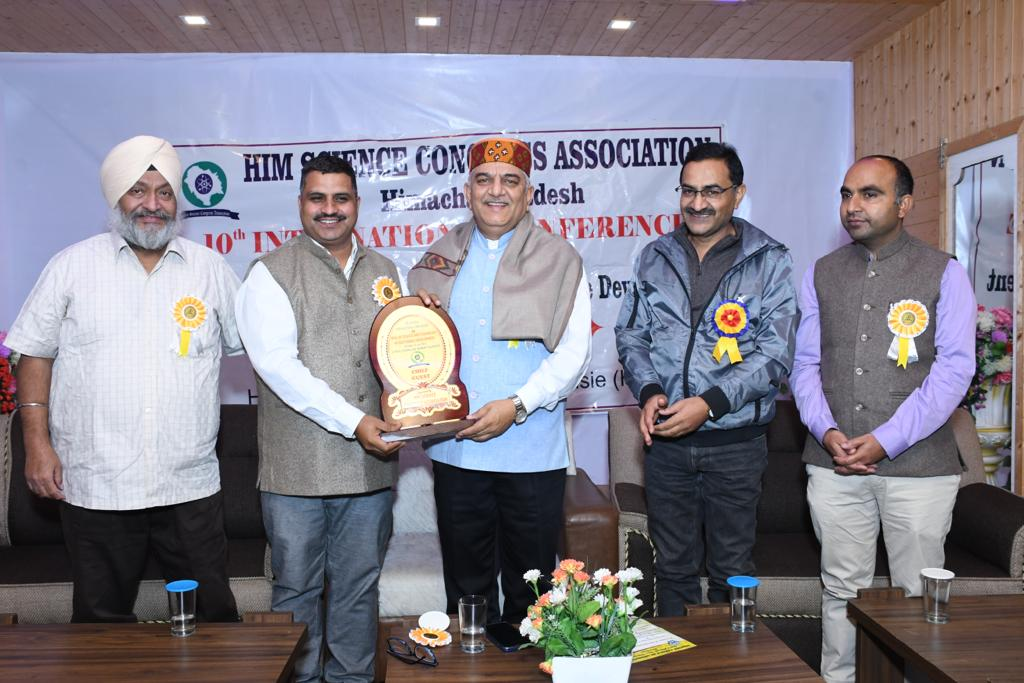 28 researchers presented their work in the form of oral presentation and 60 poster presentations were made during this conference. About 160 researchers participated in this conference.  Jatin Chadha of Department of Microbiology, Panjab University, Chandigarh, was awarded with Young Scientist Award in the conference. Other than this, best presentations in each category were awarded in both oral and poster sections as mentioned in the table. Section of the conferenceName of the presenterAffiliationAwardChemical Sciences and Environmental SciencesDr. Rashmi DhawanS. A. Jain College, AmbalaBest oral presentation (First Prize)Chemical Sciences and Environmental SciencesSarvjit KaurMMDU MullanaBest oral presentation (Second Prize)Chemical Sciences and Environmental SciencesVipula SethiIIT DelhiBest Poster presentation (First Prize)Chemical Sciences and Environmental SciencesMahika GulatiNIT JalandherBest Poster presentation (Second Prize)Chemical Sciences and Environmental SciencesKrishma KumariCU JammuBest Poster presentation (Third PrizePhysical and Mathematical  SciencesPriya MehraCUHPBest oral presentation (First Prize)Physical and Mathematical  SciencesSahil BilaworiaUniversity of JammuBest oral presentation (Second Prize)Physical and Mathematical  SciencesPradeep Kumar Ghosh and Alok Kumar SarkarJadavpur University, KolkataBest Poster presentation (First Prize)Biological and Agricultural SciencesGagandeep KaurCU JammuBest oral presentation (First Prize)Biological and Agricultural SciencesSreshtha DeviCUHPBest Poster presentation (First Prize)Biological and Agricultural SciencesManvi SharmaBest Poster presentation (Second Prize)Undergraduate studentsSwati Sharma and SweetiBest Poster presentation